	MINISTÉRIO DA EDUCAÇÃO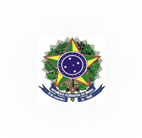 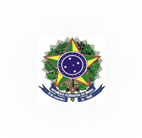 SECRETARIA DE EDUCAÇÃO PROFISSIONAL E TECNOLÓGICA INSTITUTO FEDERAL DE EDUCAÇÃO, CIÊNCIA E TECNOLOGIA DO PARÁ CAMPUS ÓBIDOSANEXO IIREQUERIMENTO DE RESERVA DE VAGAS PARA CANDIDATOS COM DEFICIÊNCIA À COMISSÃO DO PROCESSO SELETIVO SIMPLIFICADOTipo da Deficiência: (	) Física	(	) Auditiva	(	) Visual	(	) Mental	(	) MúltiplaSolicito participar da reserva de vagas destinadas a candidatos portadores de deficiência, conforme previsto no item 7 do Edital nº 018, de 02 de abril de 2013, e Decreto Federal nº 3.298/99. 	,	de	de 20 .Assinatura do candidatoIDENTIFICAÇÃO DO CANDIDATOIDENTIFICAÇÃO DO CANDIDATOIDENTIFICAÇÃO DO CANDIDATOCandidato:Cargo Pretendido:e-mail:Telefone: